Poznáváme velké tiskací UFormou několika hravých úkolů v pracovním listu si děti procvičí psaní velkého tiskacího písmene U a zejména si upevní jeho vizuální podobu. Pracovní list je určen především žákům prvních tříd nebo bystrým předškolákům. Děti budou potřebovat pastelky.Abeceda: Písmeno U__________________________________________________Najdeš v básničce všechna písmena U? Zakroužkuj je pastelkou.Uršula uklízí v pokoji,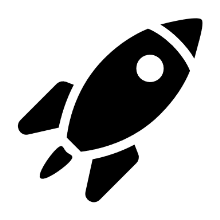 že prý UFO a ulity šnečí vyhodí.Nevyhodila je Uršula,raději se s UFEM proletěla.Dokážeš stejně jako Michal dokreslit písmeno U tak, aby vypadalo jako UFO?Písmenka U si hrají na cirkus. Odhalíš písmeno, které do řady nepatří?Podívej se na velké písmeno U. Vybarvi jej dle fantazie.Zkus nakreslit obrázek, který se bude skládat pouze z písmen U.Co jsem se touto aktivitou naučil/a:………………………………………………………………………………………………………………………………………………………………………………………………………………………………………………………………………………………………………………………………………………………………………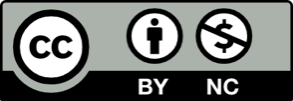 